КОНСУЛЬТАЦИЯ: 21.11.2014«СОХРАНИМ СТОПЫ ЗДОРОВЫМИ: ПРОФИЛАКТИКА ПЛОСКОСТОПИЯ В ДЕТСКОМ САДУ И ДОМА»Задачи:Привлечение внимания родителей к проблеме профилактики плоскостопия у детей в семье.2) Повышение педагогической компетентности родителей по вопросам профилактики плоскостопия у детей дома.3) Получение родителями практических навыков по применению упражнений и пособий для профилактики плоскостопия у детей в домашних условиях.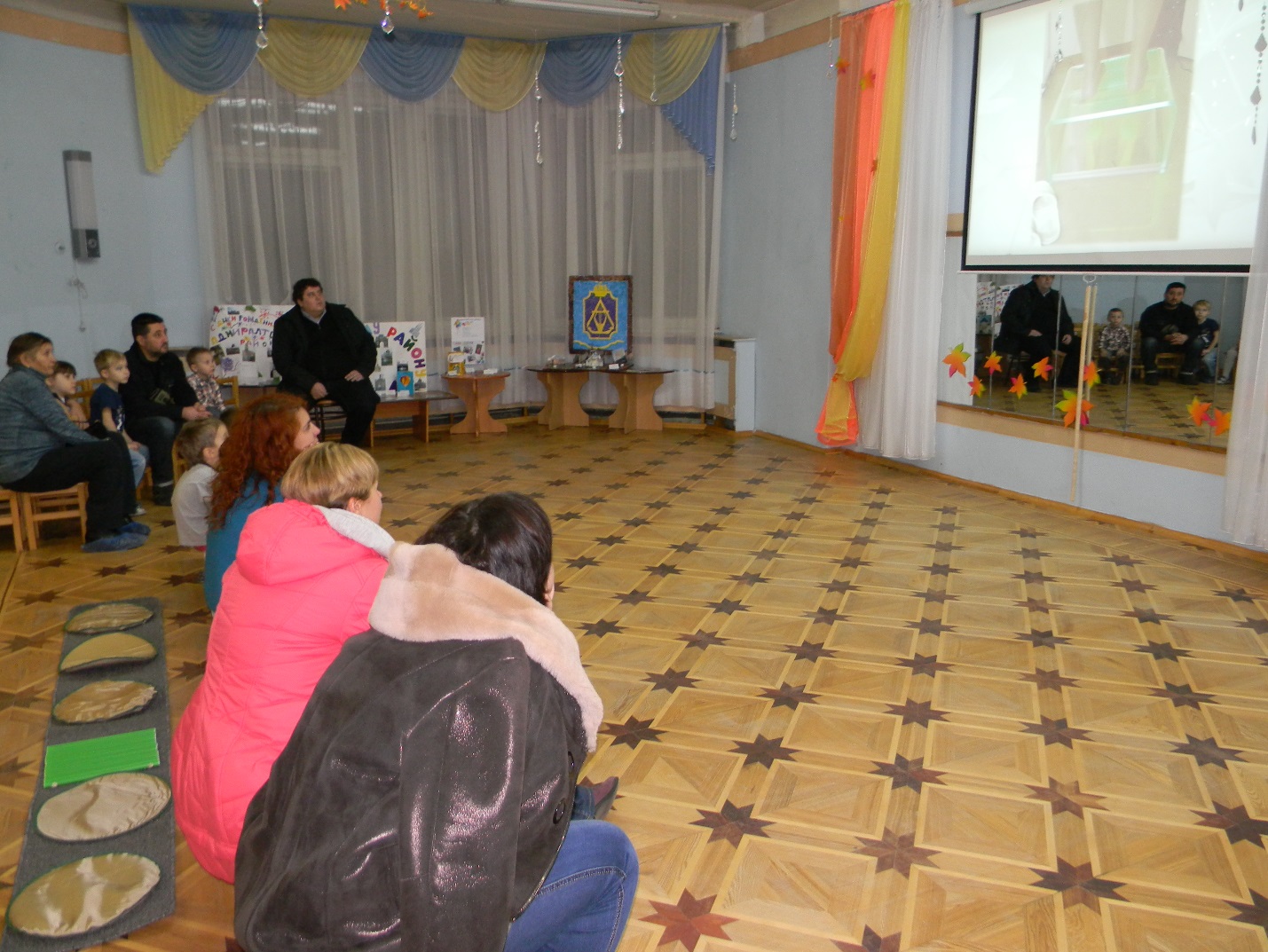 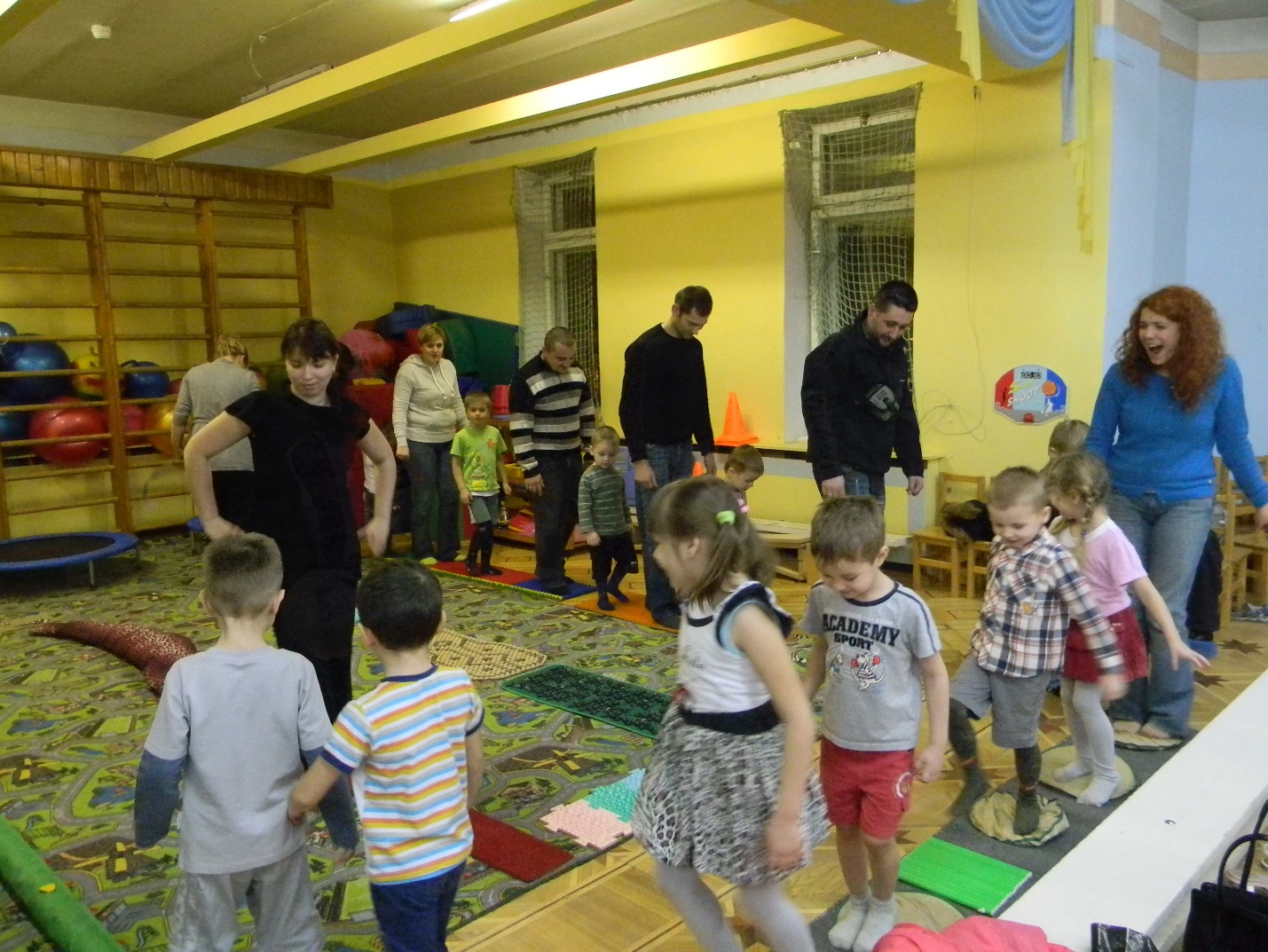 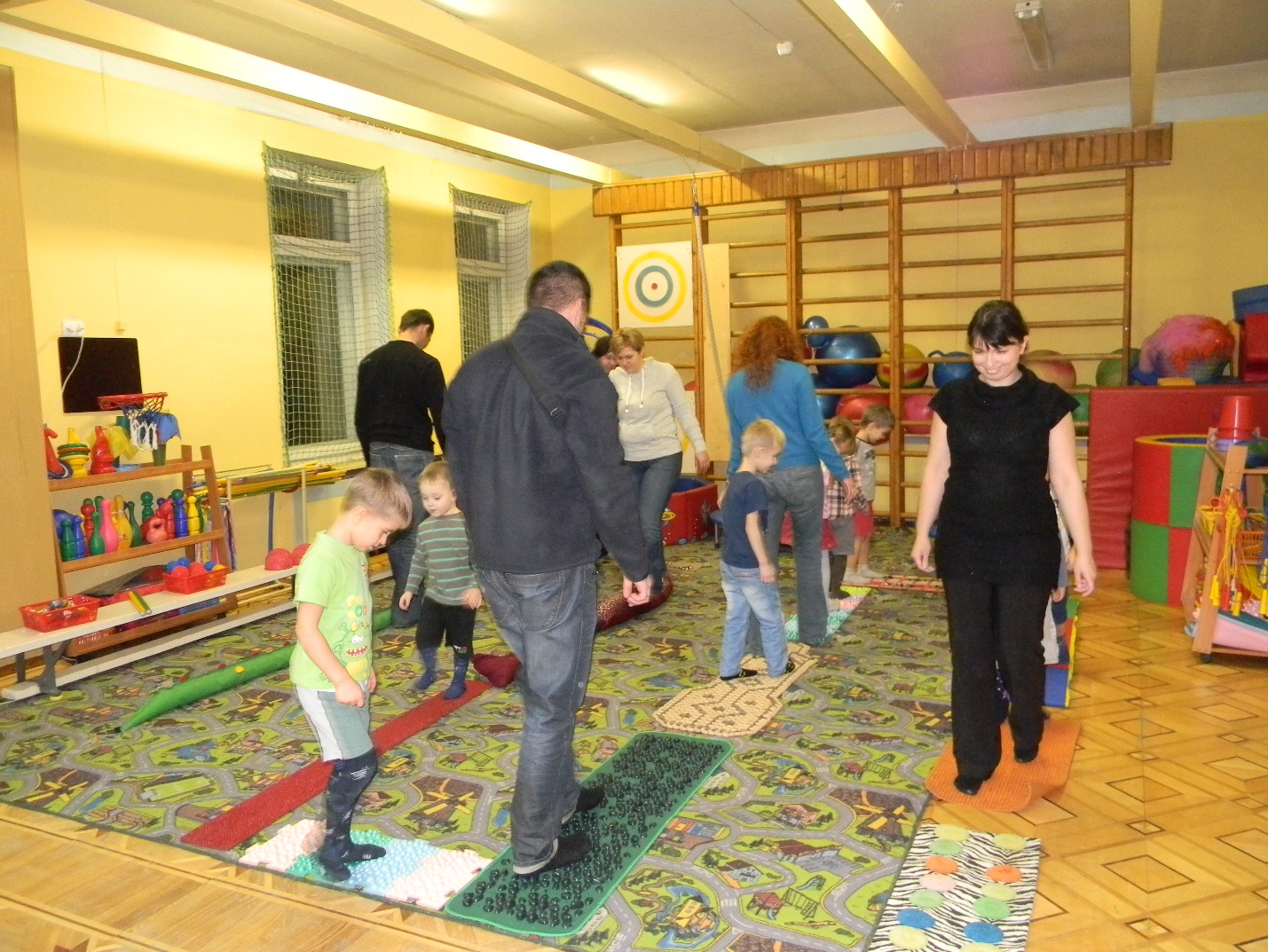 